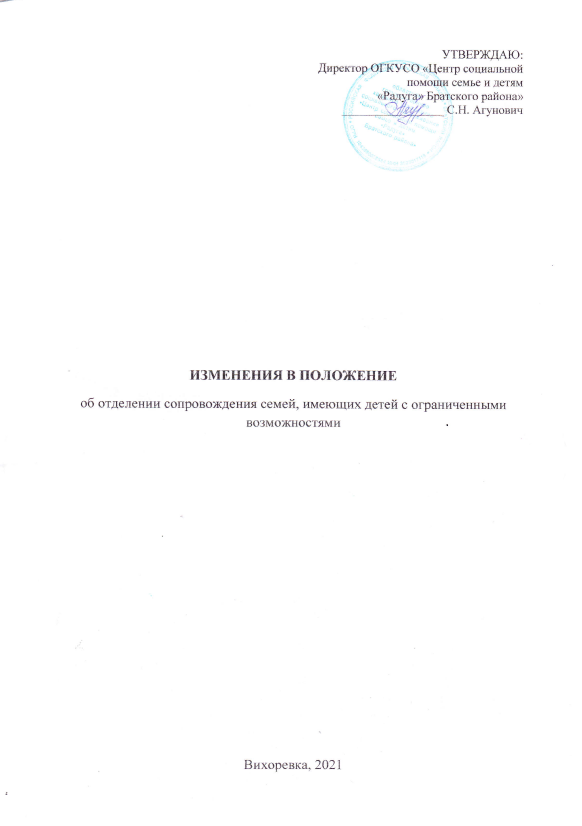 Настоящая редакция Положения отделения сопровождения семей, имеющих детей с ограниченными возможностями (далее – Положение), включает дополнения на основании протокола заседания расширенной Коллегии министерства социального развития, опеки и попечительства Иркутской области от 15 марта 2021 г. №1, с целью организации работы по внедрению технологий «Ранняя помощь семьям, имеющими детей с ограниченными возможностями здоровья на основании Устава  ОГКУСО «Центр социальной помощи семье и детям «Радуга» Братского района».Пункт 4.1. изложить в следующей редакции: Получателями услуг в Отделении являются:дети – инвалиды и дети с ограниченными возможностями здоровья в возрасте от 2 до 18 лет, проживающие в семьях;родители (законные представители) детей с ОВЗ.Служба ранней помощиСлужба ранней помощи (далее  по  тексту  –  Служба)   является одной из технологий организации работы Учреждения, основанной на оказании социальных услуг (комплекса социальных услуг), в том числе по месту жительства получателя социальных услуг.Сопровождает граждан, проживающих в малых и (или) отдаленных населенных пунктах Братского муниципального района, на социальную поддержку и помощь, равный, свободный доступ к социальному обслуживанию.Основными принципами работы Службы  являются:  открытость, доступность, бесплатность, комплексность и регулярность сопровождения семьи, индивидуальность  и  семейно-центрированность,  функциональная направленность  и  поддержка  развития  ребёнка  в  естественных  жизненных ситуациях, междисциплинарность, научная обоснованность и профессионализм.Служба  создаётся  в  целях  предоставления  квалифицированной междисциплинарной помощи ребенку и семье (услуг ранней помощи целевой группе) для  содействия  оптимальному  развитию  и  формированию познавательных, моторных, речевых и коммуникационных функций, а также улучшению  функционирования  ребенка  в  естественных  жизненных ситуациях,  повышения  качества  взаимодействия  и  отношений  ребенка  с родителями (законными представителями), иными лицами, непосредственно ухаживающими за ребенком, в семье, повышению компетентности родителей (законных представителей), включению детей в среду сверстников и жизнь сообщества, профилактики инвалидности и сохранению кровной семьи для ребёнка-инвалида,  формированию  адекватного  общественного  мнения  по отношению к детям с особенностями развития. Служба  осуществляет  деятельность,  направленную  на  решение следующих задач:  выявление детей раннего возраста с отставанием в коммуникативном, двигательном, когнитивном и социально-эмоциональном развитии, а также детей, входящих в группы социального и биологического риска; междисциплинарная  оценка  основных  областей  развития  ребенка (познавательной, социально-эмоциональной, двигательной, речевой), области самообслуживания;  качественных  особенностей  его  отношений  с  родителями,  законными представителями  и  другими  членами  семьи;  выявление  основных потребностей и ресурсов ребенка и семьи; оказание комплексной помощи детям с нарушениями развития (риском нарушения) и психолого-педагогическая поддержка их семьям. Основными  направлениями  деятельности  Службы  ранней  помощи являются:своевременное  выявление  детей  и  семей,  нуждающихся  в  ранней помощи;  взаимодействие  с  учреждениями  здравоохранения,  образования, социальной  защиты  для  организации  своевременного  выявления  и направления детей и семей в Учреждение;проведение  первичной  и  углубленной  междисциплинарной  оценки развития  и  функционирования  ребенка,  влияющих  на  развитие  и функционирование;разработка индивидуальной программы социально – психолого – педагогического сопровождения для ребенка и семьи;поддержка  семьи  с  целью  мобилизации  ее  ресурсов  и  обеспечения связей с другими ресурсами в сообществе и их ближайшем окружении; осуществление  консультативной  помощи  родителям  (законным представителям) детей. 1.7. Служба предоставляет следующие социальные услуги: Социальные услуги, предоставляемые в полустационарной форме социального обслуживания граждан: социально-психологические услуги;социально-педагогические услуги.Социальные услуги, предоставляемые в форме срочных услуг.Зачисление ребенка в Службу происходит согласно п.4. «Условия, порядок приема, снятия с обслуживания в Отделении» положения об отделении сопровождения семей, имеющих детей с ограниченными возможностями.Информирование граждан о деятельности Службы осуществляется путем разъяснений существующих вопросов по телефону, во время проведения встреч с законными представителями, расклеивания информационных листов на стендах в общественных местах, в учреждениях и организациях различных форм собственности, распространение памяток, размещение информации в средствах массовой информации, на официальном сайте Учреждения.